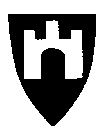 SORTLAND KOMMUNEOppvekst                                                                                                                                                                                            Opplysninger om eleven ( ved mangelfull utfylling returnes søknaden)          Adressen, eller gård-og bruksnr. Må fylles ut og skal samsvare med registrert i folkeregistret.          Foresattes navn:                                                                                  Mobil tlf.                                E-post:         Skyssøknaden behandles i henhold til opplæringsloven og fylkeskommunens skyssreglement. Se www.fylkesmannen.no         Det søkes på følgende grunnlag; kryss av:         Merknader:…………………………………………………………………………………………………………………………….         …………………………………………………………………………………………………………………………………………         …………………………………………………………………………………………………………………………………………        Dato:…………………..                Underskrift…………………………………………………………………………………………        Søknaden skal sendes/ leveres til skolen.        Dato:………………….                 Skolens attestasjon:…………………………………………………………………………………      __________________________________________________________________________________________________________      Sortland kommune                                                                                                                              Tlf. 761 09000       Oppvekst                                                                                                                                         E-post:postmottak@sortland.kommune.no       Postboks 117       8401 Sortland      SØKNAD OM SKOLESKYSSFor elever i grunnskolenEtternavn:Fornavn:Fødselsdato:Kommune:Adresse (gate og husnr.):Postnr. /Sted:E-post:Gnr./Bnr.:Skoleår: 20__ / 20__Gjelder fra dato:Skole:Klassetrinn:Ordinær skoleskyss, avstandskravet på 4 km (2 km for 1.trinn) er oppfylt.Delt bosted, 2 adresser. Fyll ut vedlegg A.Funksjonshemming/sykdom. Legeerklæring kreves. Fyll ut vedlegg B.Særlig farlig skoleveg. Begrunnes og sendes kommunen. Fyll ut vedlegg C